Publicado en Jerez (Cádiz)  el 18/07/2024 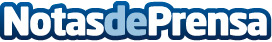 Repara tu Deuda Abogados cancela 222.000€ en Jerez (Cádiz) con la Ley de Segunda OportunidadLa exonerada ha sido víctima de una presunta estafa por parte de su progenitor, al que otorgó poderes notarialesDatos de contacto:David GuerreroResponsable de prensa655956735Nota de prensa publicada en: https://www.notasdeprensa.es/repara-tu-deuda-abogados-cancela-222-000-en Categorias: Nacional Derecho Finanzas Andalucia http://www.notasdeprensa.es